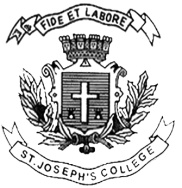 ST. JOSEPH’S COLLEGE (AUTONOMOUS), BANGALORE-27B.Sc., ZOOLOGY – VI SEMESTERSEMESTER EXAMINATION: APRIL 2019ZO 6215 - Developmental Biology and EvolutionTime-2 ½ hrs									Max Marks-70Supplementary candidates only.This paper contains two printed pages and three partsPART AI. 	Answer the following questions. Each question carries 1 mark		1X15=151.	Epigenetic law was proposed by__________.a) Spallanzani 	b) Haeckel	c) Von Baer 	d) Wolff2.	‘Ontogeny recapitulates phylogeny’ was the basis of _________ law.a) Von Baer’s  	b) Biogenetic		c) Epigenetic	   d) All of these3.	__________ keeps the blastodisc in its position when egg is rotated.a) Albumin		b) Chalazae	c) Yolk		d) Air space4.	__________ type of blastula is seen in Amphioxus.a) Central    	b) Eccentric	c) Coeloblastula	d) None of these5.	The fate of blastopore in deuterostomes is to develop into __________.a) Mouth	b) Anus	c) Gut		d) None of these6.	The inward movement of cells during gastrulation is called as __________.a) Invagination	b) Epiboly	c) Convergence	d) Emboly7.	The epithelial lining of alimentary canal is formed from __________.a) Ectoderm    	b) Mesoderm		c) Endoderm     	d) None of these8.	_________ is the placental hormone helpful in detection during early pregnancy tests.a) LH		b) hCT		c) hCG	   	d) Progesterone9.	Concentration of ___________  in the maternal blood rises to maximum towards the end of gestation.a) Progesterone      	b) Estrogen	c) FSH		d) hACTH10.	___________ is formed from extraembryonic splanchnopleure.a) Amnion 	b) Chorion	c) Allantois		d) All of these11.	‘Theory of use and disuse’ is explained in detail in __________ book.a) Origin of species	b) Philosophic zoologies	c) The selfish gene	d) Voyage of the beagle12.	Reappearance of ancestral features in descendants is called as ___________.a) Gene flow	     b) Atavism		c) Genetic drift		d) Inbreeding13.	_________ is an example of speciation.a) Galapagos finches	b) Hawaiian fruit flies	c) Both a and b	d) None of these14.	___________ is a connecting link between fishes and amphibians.a) Peripatus 	b) Protopterus		c) Petromyzon		d) Neopilina15.	___________  are the closest kin of human beings.a) Tarsiers	b) Apes		c) Lorises		d) LemursPART BII.	Answer any five questions. Each one carries 5 marks			5X5=2516.	Comment on blastulation in chick with neat diagrams.17.	What are the different types of cell movements involved in gastrulation in amphioxus?18.	With a suitable sketch, explain syndesmochorial placenta.19.	Comment on different types of fossils and their importance.20.	Differentiate between hyracotherium and equus.21. 	What are the salient features of Cro-magnon man?22.	Write a short note on continental drift.PART CIII.	Answer any three questions. Each question carries 10 marks		3X10=3023.	With the help of suitable sketches, compare the cleavage patterns of frog and chick.24.	‘The dorsal lip of blastopore organizes the secondary axis formation in amphibian development’. Substantiate the statement using transplantation experiments.25.	With diagrams elaborate the process of fertilization.26.	What are the elementary forces disrupting the genetic equilibrium in a population? Explain.27.	Give an account of the geological time scale with special emphasis to fauna of each period.ZO 6215_A_19